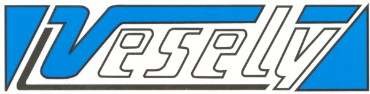                            DRŽITEL CERTIFIKÁTŮ ČSN EN ISO 9001    ČSN EN ISO 14001     OHSAS  18001				Společnost je zapsána v obchodním rejstříku u KS Brno, oddíl C, vložka 27069Křepice – kanalizace a ČOVPŘEMYSL VESELÝ Od 15.5.2023 Stoka A2 (ke garážím, směr ZD) a stoku A3 směr Řídkov po č.p. 298.Od 25.5.2023 Stoka A – ulice Nová od křižovatky k ZD.VHS BřeclavPokračují práce na stoce A1.4 na podél krajské komunikace za hřbitovem.Od 23.5.2023 – kanalizace stoka A1.4.1 (od krajské komunikace II/381 kolem požární zbrojnice a zdravotního střediska až za č.p. 307)Od 5.6.2023 stoka A1.3 – od ulice Řídkov do lokality „Hliník“Pokračování prací kolem krajské komunikace směrem Velké Němčice do 3.6.2023.AQUASYSOd 15.5.2023 – Stoka A8, ŠA8-13 – ŠA8-10, od vjezdu do areálu „U Svaté“ směrem dolů k č.p. 178. Od 29.5. 2023 – Stoka A, ŠA27 – ŠA30. Křižovatka na krajské komunikaci u pumpy s dopojení do ulice Řadovky.Od 1.6.2023 – Stoka A7 – krajská komunikace od ulice Řadovky směrem Nikolčice cca do konce září 2023Od 1.6.2023 – Stoka A6– krajská komunikace z křižovatky směrem k Spolkovému domu a obchodu COOP.Protlak na stoce A8 u č.p. 114 cca od 15.6.2023 a pokračování směrem nahoru k hájence.Práce na kanalizaci budou prováděny včetně odboček pro domovní přípojky s osazením domovních plastových šachet.Vzhledem k předpokládanému množství přeložek stávajících sítí a jejich neznámé poloze v zemi, se může postup výstavby měnit. 